PENGARUH GERAKAN POLITIK NEGARA ISLAM IRAK DAN SURIAH (ISIS) TERHADAP STABILITAS POLITIK- KEAMANAN DI INDONESIASKRIPSIDiajukan  untuk Memenuhi Salah Satu Syarat  Dalam Menempuh Ujian Sarjana Program Strata Satu Jurusan Ilmu Hubungan InternasionalOleh:Nurhasanah Muthia132030032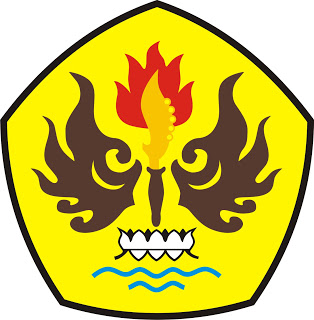 FAKULTAS ILMU SOSIAL DAN POLITIKUNIVERSITAS PASUNDANBANDUNG2017